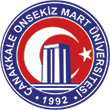 T.C.ÇANAKKALE ONSEKİZ MART ÜNİVERSİTESİ                                 BİGA MESLEK YÜKSEKOKULU* SINAV KAĞIDI *T.C.ÇANAKKALE ONSEKİZ MART ÜNİVERSİTESİ                                 BİGA MESLEK YÜKSEKOKULU* SINAV KAĞIDI *T.C.ÇANAKKALE ONSEKİZ MART ÜNİVERSİTESİ                                 BİGA MESLEK YÜKSEKOKULU* SINAV KAĞIDI *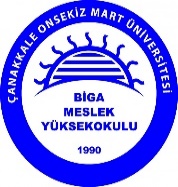 SINAV BİLGİLERİSINAV BİLGİLERİ20…- 20… Akademik Yılı – Bahar Yarıyılı Vize Sınav SorularıSINAVTarihi: Dersin Kodu, AdıDersin Kodu, AdıSINAVTarihi: Öğrencinin ProgramıÖğrencinin ProgramıSINAVSüresi: Öğrencinin NumarasıÖğrencinin NumarasıSINAVSüresi: Öğrencinin Adı Soyadı ve İmzası :Öğrencinin Adı Soyadı ve İmzası :SORULAR